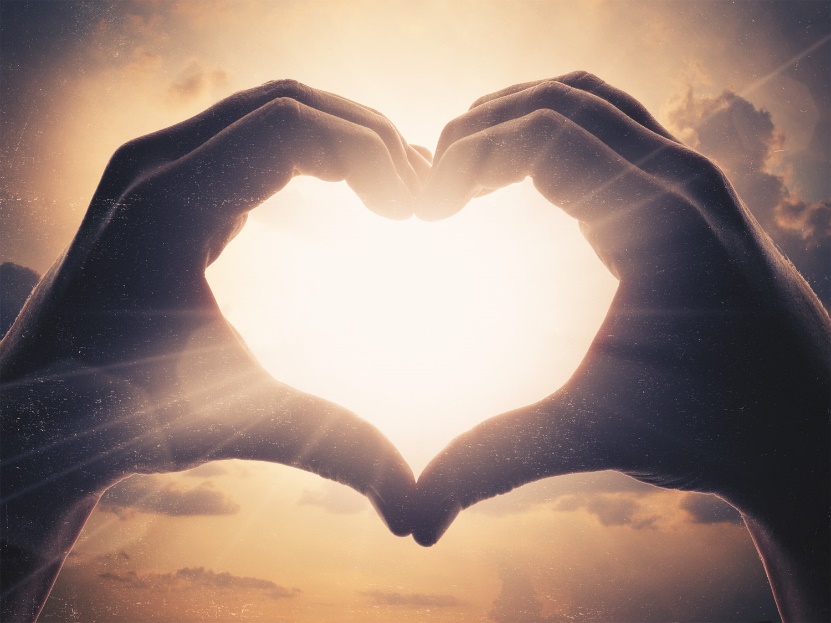 Psalm 100Shout with joy to the Lord, all the earth!  2 Worship the Lord with gladness. Come before him, singing with joy.  3 Acknowledge that the Lord is God!  He made us, and we are his.  We are his people, the sheep of his pasture.  4 Enter his gates with thanksgiving; go into his courts with praise.  Give thanks to him and praise his name.  5 For the Lord is good.  His unfailing love continues forever, and his faithfulness continues to each generation.Psalm 34:1-3I will praise the Lord at all times.  I will constantly speak his praises.  2 I will boast only in the Lord; let all who are helpless take heart.  3 Come, let us tell of the Lord’s greatness; let us exalt his name together.What is worship?What happens when we worship?Worship helps us grow in our knowledge of God (1 John 4:16-17).Worship mends the heart (Isaiah 42:3).Worship renews our energy and strengthens our faith (Psalm 122:1).Worship evokes gratitude (Hebrews 13:15).How should we worship?John 4:21-24